Олимпиада «Юный эрудит-2023»ФИ _____________________________________________школа      ______________2-вариант1.Естественно-научная грамотностьЧЕМ МЫ ДЫШИМ?Ваши родители, бабушки и дедушки, наверное, нередко говорят о воздухе. Гуляя в парке или в лесу, они могут с наслаждением вдыхать воздух и восхищаться его свежестью. Наоборот, в городской квартире или в транспорте они могут жаловаться, что воздух какой-то тяжёлый. Действительно, говоря о воздухе, часто используют разные слова, например, «свежий», «чистый», «прозрачный», «влажный», «тяжёлый», «нездоровый». Что это означает?                                   Атмосферу Земли часто называют одним словом «воздух», но на самом деле – это смесь различных газов. Содержание главных газов воздуха – азота и кислорода – на протяжении долгого времени остаётся в атмосфере постоянным.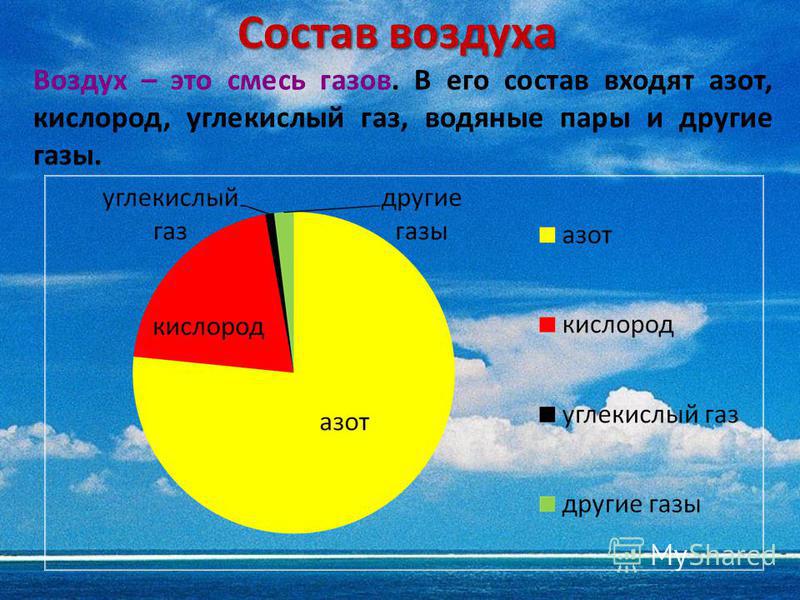 Природные процессы и деятельность людей могут влиять на содержание остальных газов в воздухе. К ним относятся: углекислый газ, водяной пар, водород, инертные газы – аргон и гелий, а также различные газы-загрязнители: метан (природный газ), соединения серы и азота.Атмосферный воздух – это источник дыхания человека, животных и растений. В процессе дыхания происходит поступление атмосферного воздуха в живой организм и выдыхание отработанных газов и паров.1. Какие газы атмосферы участвуют в дыхательных процессах в живых организмах?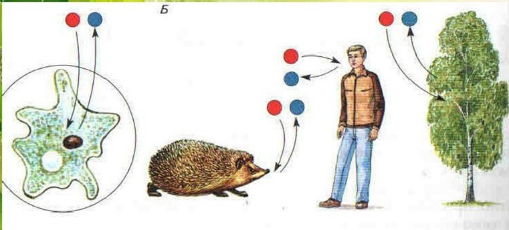      Подчеркните  два верных варианта ответа.Азот    Углекислый газ     Кислород    Водород    Гелий  2. Делая в классе доклад о содержании воздуха, Катя сказала, что в воздухе, выдыхаемом человеком, всегда содержится водяной пар. Однако недоверчивый Артём усомнился в этом и попросил доказать это утверждение.   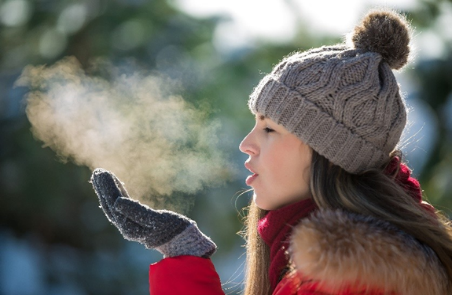 Какой опыт предложила провести Катя, который бы доказывал её утверждение?Запишите свои ответы.____________________________________________________________________________________________________________________________________________________3. Каждый из газов в составе воздуха обладает своими особыми свойствами. Например, газы могут быть тяжелее или легче. Вот как будет увеличиваться (слева направо) вес литра газа, входящего в состав воздуха:Водород - Гелий - Водяной пар - Азот - Воздух - Кислород - Углекислый газНа какой полке (верхней или нижней) в закрытом купе поезда станет трудно дышать, если будет отключён кондиционер и закрыта дверь? Отметьте верный вариант ответа.	на верхней	на нижней4. Углекислый газ, как и кислород, играет большую роль в природных процессах на Земле. Увеличение количества углекислого газа в атмосфере может приводить к изменениям климата. Учёные считают это явление опасным. В окружающем мире постоянно протекают явления как увеличивающие, так и уменьшающие содержание углекислого газа в атмосфере.Какие процессы в природе могут уменьшать содержание углекислого газа в воздухе?Отметьте два верных варианта ответа.•	Растворение газов в океане•	Извержения вулканов•	Дыхание живых организмов•	Увеличение площади лесов на планете•	Природные лесные пожары2. Финансовая грамотностьПрогулка по магазину Ульяна и Марина зашли в магазин. Марина купила                  два стаканчика мороженого по 45 рублей. Ульяна взяла один стаканчик, но посмотрела на подругу и взяла второй. А ещё Ульяна купила блокнот за 210 рублей, две красивые шариковые ручки по 60 рублей и цветную бумагу, которая стоила 176 рублей.У тебя нет ручек? – спросила мама, увидев её покупки. – Ты исписала        весь блокнот? Зачем тебе цветная бумага?У меня действительно кончился блокнот, а всё остальное у меня есть. Но ручки очень красивые, а бумагу я купила так, на всякий случай. Марина покупала, и я купила.Планировала ли Ульяна поход в магазин и сделанные ею покупки?Отметьте ответ в каждой строке.2. Мама сказала:– Твоя старшая сестра Катя учится и подрабатывает. Она зарабатывает 12 тысяч рублей в месяц за 24 рабочих дня. Посчитай, сколько времени Кате нужно работать, чтобы заработать потраченную тобой сумму.    Ульяна стала вспоминать, что она купила: два стаканчика мороженого по 45 рублей. А ещё она купила блокнот за 210 рублей, две красивые шариковые ручки по 60 рублей и цветную бумагу, которая стоила 176 рублей.Сколько денег потратила Ульяна в магазине? Ответ: ______________________Сколько времени нужно работать Кате, чтобы заработать потраченную Ульяной сумму?Подчеркните верный ответ:  Кате нужно работать  «целый день»        «меньше одного дня»           «больше, чем один день»3. 	– Ульяна, ты ведь знаешь правила совершения покупок, но в этот раз несколько правил нарушила.Какие правила нужно помнить Ульяне, чтобы в следующий раз делать покупки более разумно?Выберите все верные ответы1)	В магазин гулять не ходят.2)	В магазин не надо ходить с друзьями.3)	Нужно стараться не заходить в те отделы, в которых покупки делать не планировалось.4)	В магазин лучше ходить с наличными деньгами, чем с банковской картой.5)	Покупки необходимо планировать.	3. Креативное мышлениеМяч будущегоВсем известен обычный мяч, с которым можно проводить самые разные подвижные игры.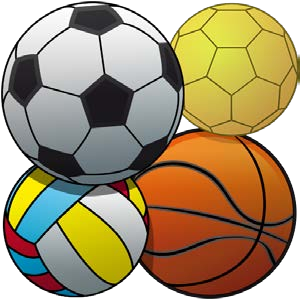 Используйте своё воображение для того, чтобы представить, каким может стать мяч в будущем. Каким образом можно было бы усовершенствовать мяч, чтобы расширить возможности его использования для хобби, игр и спорта?1.	Предложите   3	изменения,	при	помощи	которых	можно	было	бы усовершенствовать мяч и по-новому его использовать.Запишите свои предложения ниже.Усовершенствование 1:  _________________________________________________	Усовершенствование 2: __________________________________________________ 	Усовершенствование 3: ____________________________________________________ 2.	Выберите среди предложенных ниже усовершенствований самое интересное и оригинальное. Усовершенствование должно сохранять основное свойство мяча (его использование для игр), но расширять возможности его использования.Выберите одно из усовершенствований.□	А. Можно сделать мяч самонадувающимся.□	Б. Можно, чтобы при соприкосновении с сеткой мяч телепортировался в руки игроку, который его кинул.□	В. Чтобы мяч менял цвет при ударе.□	Г. Пусть мяч будет пушистым, чтобы его можно было обнимать.□	Д. Сделать мяч радиоуправляемым при помощи пульта.□	Е. Чтобы мяч был чуть тяжелее воздушного шарика.□	Ж. Можно сделать мяч очень компактным, чтобы можно было положить его в портфель.	3. Четвероклассники  играли в игру, в которой мяча можно было касаться только ракеткой и запрещалось отбивать его рукой. Один из ребят предложил такое усовершенствование мяча:Встроить в мяч датчик температуры и сделать его таким, чтобы при контакте с тёплой рукой мяч сразу лопался.Какой недостаток есть у этого предложения?Запишите свой ответ:  ____________________________________________________________________________________________________________________________________________________	4.Каким образом можно изменить	предложение четвероклассника,	чтобы устранить его недостаток?Запишите в ответе своё улучшенное предложение:  ______________________________________________________________________________________________________________________________________________________________________________________________________________________________	ВерноНеверноА) Ульяна заранее планировала все свои                          покупки□□Б) Ульяна не собиралась идти в магазин, но        отдельные покупки ей были нужны□□В) Ульяна потратила деньги на то, что ей не   было нужно□□